Навчальна програма навчальної дисципліни “Методологія тестування програмного забезпечення” для студентів, які навчаються за галуззю знань 05 “Соціальні та поведінкові науки” спеціальністю 051 “Економіка” спеціалізацією “Інформаційні технології в бізнесі” освітнього ступеня магістр.“___” _____________ 2021 року – 7 с.Розробник: Старух А.І., доцент кафедри цифрової економіки та бізнес-аналітики, к.е.н..Розглянуто та ухвалено на засіданні кафедри цифрової економіки та бізнес-аналітикиПротокол № 1 від “27” серпня 2021 р.Завідувач кафедри    _________________         	Шевчук І.Б.	                                                                    (підпис)                               (прізвище, ініціали)Розглянуто та ухвалено Вченою радою факультету управління фінансами та бізнесуПротокол № 1 від “30” серпня 2021 р.© Старух А.І., 2021 рік© ЛНУ імені Івана Франка, 2021 рік1. ПОЯСНЮВАЛЬНА ЗАПИСКАЗа останні роки технології створення програмного забезпечення (ПЗ) стали основою різних розділів комп‘ютерних наук як засіб подолання складності, що притаманна сучасним програмним системам. Тестування, як процес своєчасного виявлення помилок та дефектів, порівнює стан і поведінку продукту зі специфікацією. При цьому треба розрізняти тестування програмного забезпечення й забезпечення якості програмного забезпечення, до якого належать всі складові ділового процесу, а не тільки тестування.Тому дисципліна «Методологія тестування програмного забезпечення» є актуальною і необхідною у сучасних реаліях для допомоги студентам оволодіти теоретичними знаннями та практичними навиками роботи з управлінням якістю програмного забезпечення на етапах життєвого циклу, проектування, програмування та тестування з метою створення корисних і працездатних програмних продуктів. Все це є основою того, що поглиблене вивчення даної дисципліни є необхідною складовою, особливо для контингенту фахівців з інформаційних технологій для бізнесу.Предмет навчальної дисципліниПредметом навчальної дисципліни є функціональність програмного забезпечення; методи та підходи до тестування та перевірки якості програмного забезпечення.Мета навчальної дисципліниМетою навчальної дисципліни є вивчення сучасних парадигм та технологій забезпечення якості тестування програмного забезпечення.Основні завданняОсновними завданнями дисципліни є: оволодіння методами тестування, верифікації і валідації; вивчення підходів до створення звітності по проблемах при розробці програмного забезпечення; набуття навиків розробки тестових сценаріїв для перевірки функціональності та якості програмного забезпечення.Місце навчальної дисципліни в структурно-логічній схеміНавчальна дисципліна взаємопов’язана з такими дисциплінами як «Технології створення програмних та інтелектуальних систем», «SEO та Web-аналітика», «Корпоративні інформаційні системи», «Об’єктно-орієнтований дизайн», «Проектний менеджмент», «Економіка хмарних обчислень».Вимоги до знань і уміньВивчення навчальної дисципліни передбачає досягнення такого кваліфікаційного рівня підготовки студента, за якого він повинен:а) знати: основні артефакти тестування; підходи до тестування; рівні тестування; види тестування; техніки тест-дизайну засоби проведення тестування; методи верифікації й валідації. б) вміти: здійснювати ефективні і кваліфіковані інспекції; створювати звіти на основі результатів випробувань; застосовувати різноманітні методи тестування; проводити різні види тестування; будувати тестові сценарії; використовувати сучасні методики побудови тестових сценаріїв. використовувати статистичні методи для оцінювання щільності дефектів та імовірності відмови; проектувати і реалізовувати плани з комплексного тестування. Опанування навчальною дисципліною повинно забезпечувати необхідний рівень сформованості вмінь:Навчальна програма складена на 4 кредити.	Форми контролю – проміжний модульний контроль, залік.2. ТЕМАТИЧНИЙ ПЛАН НАВЧАЛЬНОЇ ДИСЦИПЛІНИ 3. ЗМІСТ НАВЧАЛЬНОЇ ДИСЦИПЛІНИТЕМА 1. Місце тестування в процесі розробки програмного забезпеченняІсторія розвитку тестування програмного забезпечення. Поняття тестування програмного забезпечення. Цілі та мета програмного тестування. Життєвий цикл тестування програмного забезпечення. Роль тестування в розробці програмного забезпечення. ТЕМА 2. Рівні і види тестуванняКласифікація видів тестування за ознаками. Опис видів тестування. Рівні тестування. Техніка тестування.ТЕМА 3. Вимоги програмного забезпечення. Фази тестування. Особливості вимог програмного забезпечення. Характеристики якості програмного забезпечення.ТЕМА 4. Методи тестуванняСтатичне та динамічне тестування. Тестування «білої скриньки». Тестування «чорної скриньки». ТЕМА 5. Аналіз вимогТипи вимог. Огляд вимог. Проблеми аналізу вимог. Розділи аналізу вимог.ТЕМА 6. Тест-кейсиВиди тестових ситуацій. Структура тестової ситуації. Обов’язкові вимоги до тест кейсів. Необхідність тест-кейсів. Параметри якісних тест кейсів. Дефекти.ТЕМА 7. Види тестування програмного забезпеченняКласифікація тестування. Функціональне тестування. Стресове тестування. Тестування безпекиТЕМА 8. Робота з базою даних в процесі тестуванняТестування схеми бази даних. Елементи перевірки в базі даних. Тестовий процес тестування бази даних.4. СПИСОК РЕКОМЕНДОВАНОЇ ЛІТЕРАТУРИАндон Ф.И., Коваль Г.И., Коротун Т.М., Лаврищева Е.М., Суслов В.Ю Основы инженерии качества программных систем. – 2-е изд., перераб. и доп. – К.: Академпериодика, 2007. – 672 с. Блэк Р. Ключевые процессы тестирования. Планирование, подготовка, проведение, совершенствование.: Пер.с англ. – М.: Изд.: Лори, 2006. – 544 с. Брауде Э. Дж. Технология разработки программного обеспечения . – СПб.: Питер, 2004. – 655 с. с ил. Буч Г. Объектно-ориентированное проектирование с примерами применения. Пер. с англ. – М.: Конкорд, 1992, - 406 с. Гагарина Л.Г., Кокорева Е.В., Виснадул Б.Д. Технология разработки программного обеспечения: учебное пособие / под ред. Л.Г. Гагариной. – ИД «Форум»: ИНФРА-М, 2008. – 400 с.:ил. Дастин Э., Рэшка Дж., Пол Дж. Автоматизированное тестирование программного обеспечения: Пер.с англ.-М.: Изд-во: Лори, 2003. – 592 с.  ДСТУ 2462-94. Сертифікація. Основні поняття, терміни та визначення. ДСТУ 2850-94. Програмні засоби ЕОМ. Показники і методи оцінювання якості. Калбертсон Р., Браун К., Кобб Г. Быстрое тестирование.: Пер. с англ. – М.: Издательство: Вильямс, 2002. – 384 с. Липаев В.В. Обеспечение качества программных средств. Методы и стандарты. Серия «Информационные технологии». – М.: СИНТЕГ, 2001. – 380 с. Макгрегор Дж., Сайкс Д. Тестирование объектно-ориентированного программного обеспечения. Практическое пособие. – K.: DiaSoft, 2002. – 432 с. Соммервилл И. Инженерия программного обеспечения, 6-е изд.: Пер. с англ. – М.: Вильямс, 2002. – 624 с.: ил. Тамре Л. Введение в тестирование программного обеспечения: Пер. с англ. – М.: Издательский дом «Вильямс», 2003. - 368 с. Шафер Д., Фарелл Р., Шафер А. Управление программными проектами: достижение оптимального качества при минимуме затрат.: Пер. с англ. – М.: Издательский дом «Вильямс», 2003. – 1136 с. INTERNET - ресурсиТестування програмного забезпечення: [Електрон. ресурс]. / Режим доступу:http://moodle.chdu.edu.ua/course/view.php?id=1021QualityAssuranceGroup & Google: [Електрон. ресурс]. / Режим доступу:  httpsHYPERLINK "https://www.quality-assurance-group.com/"://HYPERLINK "https://www.quality-assurance-group.com/"wwwHYPERLINK "https://www.quality-assurance-group.com/".HYPERLINK "https://www.quality-assurance-group.com/"qualityHYPERLINK "https://www.quality-assurance-group.com/"-HYPERLINK "https://www.quality-assurance-group.com/"assuranceHYPERLINK "https://www.quality-assurance-group.com/"-HYPERLINK "https://www.quality-assurance-group.com/"groupHYPERLINK "https://www.quality-assurance-group.com/".HYPERLINK "https://www.quality-assurance-group.com/"comHYPERLINK "https://www.quality-assurance-group.com/"/;Тестування програм та систем: [Електрон. ресурс]. / Режим доступу:https://pidruchniki.com/1628011847733/informatika/testuvannya_program_sistemТестування програмоного забезпечення: [Електрон. ресурс]. / Режим доступу: http://lib.mdpu.org.ua/e-book/vstup/L11.htm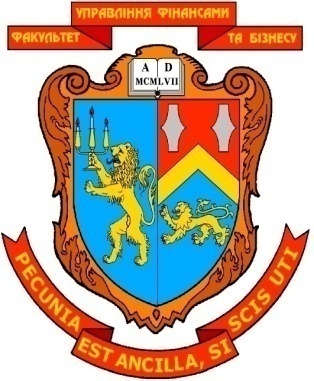 МІНІСТЕРСТВО ОСВІТИ І НАУКИ УКРАЇНИЛЬВІВСЬКИЙ НАЦІОНАЛЬНИЙ УНІВЕРСИТЕТ ІМЕНІ ІВАНА ФРАНКАФАКУЛЬТЕТ УПРАВЛІННЯ ФІНАНСАМИ ТА БІЗНЕСУЗАТВЕРДЖУЮДекан____________  доц. А. В. Стасишин(підпис)“___”  ___________  2021 р.ПРОГРАМА НАВЧАЛЬНОЇ ДИСЦИПЛІНИМетодологія тестування програмного забезпечення(назва навчальної дисципліни)галузь знань:05 “Соціальні та поведінкові науки”	(шифр та найменування галузі знань)спеціальність:                 051 “Економіка”			                           (код та найменування спеціальності)спеціалізація:__ Інформаційні технології в бізнесі___                         (найменування спеціалізації)освітній ступінь: 	магістр			                              (бакалавр/магістр)форма навчання:           денна			                                            (денна, заочна)ЛЬВІВ 2021КАФЕдра ЦИФРОВОЇ ЕКОНОМІКИ ТА БІЗНЕС-АНАЛІТИКИМІНІСТЕРСТВО ОСВІТИ І НАУКИ УКРАЇНИЛЬВІВСЬКИЙ НАЦІОНАЛЬНИЙ УНІВЕРСИТЕТ ІМЕНІ ІВАНА ФРАНКАФАКУЛЬТЕТ УПРАВЛІННЯ ФІНАНСАМИ ТА БІЗНЕСУЗАТВЕРДЖУЮДекан____________  доц. А. В. Стасишин(підпис)“___”  ___________  2021 р.ПРОГРАМА НАВЧАЛЬНОЇ ДИСЦИПЛІНИМетодологія тестування програмного забезпечення(назва навчальної дисципліни)галузь знань:05 “Соціальні та поведінкові науки”	(шифр та найменування галузі знань)спеціальність:                 051 “Економіка”			                           (код та найменування спеціальності)спеціалізація:__ Інформаційні технології в бізнесі___                         (найменування спеціалізації)освітній ступінь: 	магістр			                              (бакалавр/магістр)форма навчання:           денна			                                            (денна, заочна)ЛЬВІВ 2021Назва рівня сформованості вмінняЗміст критерію рівня сформованості вміння1. РепродуктивнийВміння відтворювати знання, передбачені даною програмою2. АлгоритмічнийВміння використовувати знання в практичній діяльності при розв’язуванні типових ситуаційЗ. ТворчийЗдійснювати евристичний пошук і використовувати знання для розв’язання нестандартних завдань та проблемних ситуаційНомер темиНазва темиТема 1.Місце тестування в процесі розробки програмного забезпеченняТема 2.Рівні і види тестуванняТема 3.Вимоги програмного забезпеченняТема 4.Методи тестуванняТема 5.Аналіз вимогТема 6.Тест-кейсиТема 7.Види тестування програмного забезпеченняТема 8.Робота з базою даних в процесі тестування